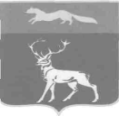 Совет депутатовмуниципального образованияБузулукский район     Оренбургской областиРЕШЕНИЕ 
23.08.2023№ 210г.  БузулукВ соответствии с Федеральным Законом от 02.03.2007 № 25-ФЗ «О муниципальной службе в Российской Федерации», Федеральным законом от 06.10.2003 №131 – ФЗ «Об общих принципах организации местного самоуправления в Российской Федерации», Указом Президента Российской Федерации от 21.09.2022 №647 «Об объявлении частичной мобилизации в Российской Федерации», Законом Оренбургской области от 10.10.2007 № 1611/339-IV-ОЗ «О муниципальной службе в Оренбургской области», Федеральным законом от 26.02.1997 №31-ФЗ «О мобилизационной подготовке и мобилизации в Российской Федерации» и на основании статьи 26 Устава муниципального образования Бузулукский район Совет депутатов муниципального образования Бузулукский район Р Е Ш И Л:Внести дополнение в решение Совета депутатов муниципального образования Бузулукский район от 24.12.2021г. № 100 «Об утверждении Положения об оплате труда лиц, замещающих должности муниципальной службы муниципального образования Бузулукский район», дополнив статью 12 «Прочие гарантированные выплаты и надбавки» пунктом 3 следующего содержания: «3) Установить, что муниципальным служащим, призванным на военную службу по мобилизации в Вооруженные Силы Российской Федерации, муниципальным служащим, заключившим в период проведения специальной военной операции  контракт о прохождении военной службы в Вооруженных Силах Российской Федерации (далее - военнослужащие) выплачивается единовременная выплата в размере 150 (сто пятьдесят тысяч) рублей. Единовременная выплата военнослужащим производится в беззаявительном порядке, на основании документов, предусмотренных Федеральным законом от 26 февраля 1997 года № 31-ФЗ «О мобилизационной подготовке и мобилизации в Российской Федерации» в течении 5 рабочих дней со дня предоставления документов.2. Установить, что настоящее решение вступает в силу после его официального опубликования в газете «Российская провинция» и подлежит официальному опубликованию на правовом интернет-портале Бузулукского района (www.pp-bz.ru).3. Контроль за исполнением настоящего решения возложить на постоянную комиссию по бюджетной, налоговой и финансовой политике, собственности, труду и экономическим вопросам.Председатель Совета депутатов                                                                    С.Г. РажинРазослано: кадрово-правовому отделу администрации, постоянной комиссию по бюджетной, налоговой и финансовой политике, собственности, труду и экономическим вопросам, Бузулукской межрайпрокуратуре.О внесении дополнения в решение Совета депутатов муниципального образования Бузулукский район от 24.12.2021г. № 100 «Об утверждении Положения об оплате труда лиц, замещающих должности муниципальной службы муниципального образования Бузулукский район»Глава районаН.А. Бантюков